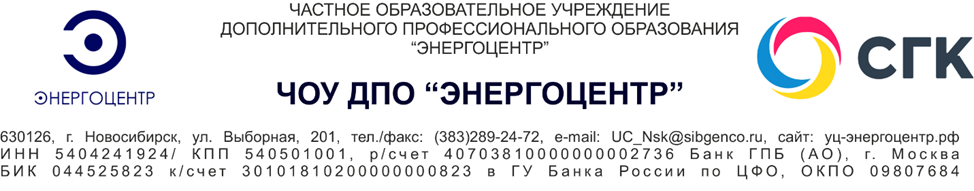 
Расписание           П - профессиональная подготовка         ПП -  профессиональная переподготовка         ПК - повышение квалификации№п/пВид программыФорма обученияНаименование образовательной программыДлительность программы (всего), часСроки обучения1ПочноМашинист вагоноопрокидывателя32002.10-27.11.232ППочноМашинист крана - манипулятора24002.10-13.11.233ПКочноМашинист крана - манипулятора16002.10-27.10.234ПКочноРабочий люльки, находящийся на подъемнике (вышке)5602.10-10.10.235ППочноСлесарь по обслуживанию и ремонту электрического оборудования подъемных сооружений24009.10-20.11.236ПКочноСлесарь по обслуживанию и ремонту электрического оборудования подъемных сооружений16009.10-03.11.237ППочноМашинист подъемника - вышки24016.10-27.11.238ПКочноМашинист подъемника - вышки8016.10-27.10.239ПКочноОператор, допускаемый к управлению подъемными сооружениями, управляемыми с пола, с правом зацепки груза без предварительной обвязки4823.10-30.10.2310ПКочноСпециалист, ответственный за содержание подъемных сооружений в работоспособном состоянии4002.10-06.10.2311ПКочноЭлектромонтер по эксплуатации распределительных сетей12002.10-20.10.2312ОРзаочноПодготовка на II группу по электробезопасности свыше 1000 В7210.10-20.10.2313ОРочноПодготовка на II группу по электробезопасности7216.10-26.10.2314ПКочноМастер участка РЭС12002.10-20.10.2315ПКочноПовышение квалификации начальников, заместителей начальников и мастеров районов тепловых сетей4009.10-13.10.2316ПКочноСварщик ручной дуговой сварки плавящимся покрытым электродом16009.10-03.11.2317ПКочноОсновы сварочного производства (для специалистов подразделений, выполняющих сварочные работы)1602.10-13.10.2318ПКочноОтветственный за исправное состояние газосварочной аппаратуры4016.10-20.10.2319ОРочноБезопасные методы и приемы выполнения работ на высоте  для работников 2 группы по безопасности (полигон)4002.10-06.10.2320ОРочноОбучение требованиям   охраны труда4802.10-06.10.2321ОРочноОбучение первых помощников оказанию первой помощи при внезапных заболеваниях и травмах на производстве1604.10-05.10.2322ОРочноБезопасные методы и приемы выполнения работ на высоте  для работников 1 группы по безопасности (полигон)4009.10-13.10.2323ПКочноИнструктор по обучению приемам оказания первой помощи пострадавшим4009.10-13.10.2324ОРочноЭффективные методы управления безопасностью с обучением проведению поведенческих аудитов безопасности (модуль 1)1209.10-11.10.2325ОРочно-заочноТребования нарядно-допускной системы (теплотехническое направление)5312.10-20.10.2326ОРочно-заочноТребования нарядно-допускной системы (электротехническое направление)5312.10-20.10.2327ОРочноБезопасные методы и приемы выполнения работ на высоте  для работников 2 группы по безопасности (полигон)4016.10-20.10.2328ОРочноИнструктор по обучению приемам оказания первой помощи пострадавшим (для периодической проверки знаний)1616.10-17.10.2329ОРочноПравила по охране труда при погрузочно-разгрузочных работах и размещении грузов1616.10-17.10.2330ПКзаочноОрганизация процессов в области обеспечения работников специальной одеждой, специальной обувью и другими средствами индивидуальной защиты2418.10-20.10.2331ПКзаочноПравила по охране труда при работе на высоте (3 группа по безопасности работ на высоте)1618.10-19.10.2332ОРочноПравила по охране труда при работе с инструментом и приспособлениями1618.10-19.10.2333ОРочноБезопасные методы и приемы выполнения работ на высоте  для работников 2 группы по безопасности (полигон)4023.10-27.10.2334ОРзаочноВнеплановое обучение работников требованиям охраны труда (проверка знаний по изменениям и новым НПА по охране труда)1623.10-27.10.2335ПКочноБезопасные методы и приемы выполнения работ на высоте  для работников 3 группы по безопасности (полигон)2430.10-01.11.2336ПКочноПожарная безопасность для руководителей организаций, лиц, назначенных руководителем организации ответственными  за обеспечение пожарной безопасности на объектах защиты, в которых могут одновременно находиться 50 и более человек, объектах защиты , отнесенных к категориям повышенной взрывопожароопасности , взрывопожароопасности, пожароопасности2404.10-06.10.2337ПКочно-заочноПожарная безопасность для руководителей организаций, лиц, назначенных руководителем организации ответственными  за обеспечение пожарной безопасности на объектах защиты, в которых могут одновременно находиться 50 и более человек, объектах защиты , отнесенных к категориям повышенной взрывопожароопасности , взрывопожароопасности, пожароопасности2404.10-06.10.2338ПКочноПожарная безопасность для лиц, на которых возложена трудовая функция по проведению противопожарного инструктажа2418.10-20.10.2339ПКочно-заочноПожарная безопасность для лиц, на которых возложена трудовая функция по проведению противопожарного инструктажа2418.10-20.10.2340ПКочноЭксплуатация опасных производственных объектов, на которых используются подъемные сооружения, предназначенные для подъема и перемещения грузов (Б.9.3)1602.10-03.10.2341ПКочноЭксплуатация опасных производственных объектов, на которых используются подъемные сооружения, предназначенные для подъема и транспортировки людей (Б.9.4)1602.10-03.10.2342ПКзаочноЭксплуатация опасных производственных объектов, на которых используются подъемные сооружения, предназначенные для подъема и перемещения грузов (Б.9.3)1610.10-11.10.2343ПКзаочноЭксплуатация опасных производственных объектов, на которых используются подъемные сооружения, предназначенные для подъема и транспортировки людей (Б.9.4)1610.10-11.10.2344ПКзаочноПроектирование, строительство, реконструкция, кап. ремонт и тех. перевооружение ОПО, изготовление, монтаж (демонтаж), наладка, обслуживание и ремонт (реконструкция) оборудования, работающего под избыточным давлением, применяемого на ОПО (Б.8.6)1610.10-11.10.2345ПКзаочноЭксплуатация опасных производственных объектов, на которых используются котлы (паровые, водогрейные, электрические, а также с органическими и неорганическими теплоносителями) (Б.8.1)1610.10-11.10.2346ПКзаочноЭксплуатация опасных производственных объектов, на которых используются трубопроводы пара и горячей воды (Б.8.2)1610.10-11.10.2347ПКочноПроектирование, строительство, реконструкция, техническое перевооружение и капитальный ремонт сетей газораспределения и газопотребления (Б.7.3)1623.10-24.10.2348ПКочноЭксплуатация систем газораспределения и газопотребления (Б.7.1.)1623.10-24.10.2349ПКзаочноТребования безопасности гидротехнических сооружений (В)1603.10-04.10.2350ПКочноТребования безопасности гидротехнических сооружений (В)1604.10-05.10.2351ПКзаочноЭксплуатация тепловых электрических станций (Г.2.1)1610.10-11.10.2352ОРочноБезопасное проведение ремонтных работ на химических, нефтехимических и нефтегазоперерабатывающих опасных производственных объектах1609.10-10.10.2353ОРочноПодготовка персонала предприятий, связанных с эксплуатацией химических, нефтехимических и нефтегазоперерабатывающих производств2409.10-11.10.2354ОРочноПодготовка по Правилам безопасности сетей газораспределения и газопотребления8009.10-20.10.2355ОРочноПодготовка лаборантов химических цехов, проводящих отбор и анализ проб природного газа (по Правилам безопасности сетей газораспределения и газопотребления)8016.10-27.10.2356ОРзаочноПерсонал обслуживающий сосуды, работающие под избыточным давлением2423.10-25.10.2357ОРочноРасширенные возможности Microsoft Excel2402.10-04.10.2358ОРочноКомпьютерная графика с использованием Adobe Photoshop2409.10-11.10.2359ОРочноЕжегодные занятия с водителями автотранспортных средств (техминимум)2009.10-11.10.2360ППочноОсмотрщик вагонов24016.10-27.11.2361ПочноОсмотрщик вагонов32016.10-11.12.2362ППочноСоставитель поездов24023.10-04.12.2363ППочно-заочноСпециалист, ответственный за обеспечение безопасности дорожного движения25602.10-15.11.2364ПКочноСпециалист, ответственный за обеспечение безопасности дорожного движения8002.10-13.10.2365ОРочноСпециальная подготовка оперативного персонала электростанций (теоретическая часть)202.10-31.10.2366ОРочноСпециальная подготовка оперативного персонала электростанций (теоретическая часть)402.10-31.10.2367ОРочноТренажерная подготовка персонала цеха ТАИ802.10-31.10.2368ОРочноТренажерная подготовка теплотехнического персонала802.10-31.10.2369ОРочноТренажерная подготовка электротехнического персонала802.10-31.10.2370ОРочноОсновы преподавательской деятельности2404.10-06.10.2371ОРочноПодготовка кадрового резерва804.10.2372ОРочноПодготовка кадрового резерва810.10.2373ОРочноНаставничество в организации (базовый курс)2416.10-18.10.2374ОРочноПодготовка кадрового резерва817.10.2375ОРочноПодготовка кадрового резерва824.10.23